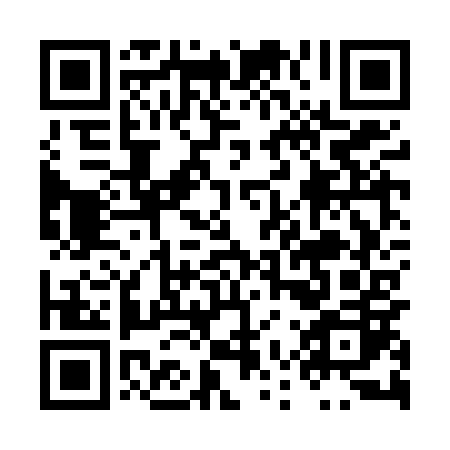 Ramadan times for Przededworze, PolandMon 11 Mar 2024 - Wed 10 Apr 2024High Latitude Method: Angle Based RulePrayer Calculation Method: Muslim World LeagueAsar Calculation Method: HanafiPrayer times provided by https://www.salahtimes.comDateDayFajrSuhurSunriseDhuhrAsrIftarMaghribIsha11Mon4:104:105:5911:473:415:365:367:1912Tue4:074:075:5711:473:435:385:387:2113Wed4:054:055:5511:463:445:395:397:2214Thu4:034:035:5211:463:465:415:417:2415Fri4:004:005:5011:463:475:435:437:2616Sat3:583:585:4811:463:485:445:447:2817Sun3:553:555:4611:453:505:465:467:3018Mon3:533:535:4411:453:515:475:477:3219Tue3:503:505:4111:453:525:495:497:3320Wed3:483:485:3911:443:535:515:517:3521Thu3:453:455:3711:443:555:525:527:3722Fri3:433:435:3511:443:565:545:547:3923Sat3:403:405:3211:443:575:565:567:4124Sun3:383:385:3011:433:595:575:577:4325Mon3:353:355:2811:434:005:595:597:4526Tue3:333:335:2611:434:016:006:007:4727Wed3:303:305:2411:424:026:026:027:4928Thu3:273:275:2111:424:036:046:047:5129Fri3:253:255:1911:424:056:056:057:5330Sat3:223:225:1711:414:066:076:077:5531Sun4:194:196:1512:415:077:087:088:571Mon4:174:176:1212:415:087:107:108:592Tue4:144:146:1012:415:097:127:129:013Wed4:114:116:0812:405:117:137:139:034Thu4:084:086:0612:405:127:157:159:055Fri4:064:066:0412:405:137:177:179:076Sat4:034:036:0212:395:147:187:189:107Sun4:004:005:5912:395:157:207:209:128Mon3:573:575:5712:395:167:217:219:149Tue3:543:545:5512:395:177:237:239:1610Wed3:523:525:5312:385:197:257:259:18